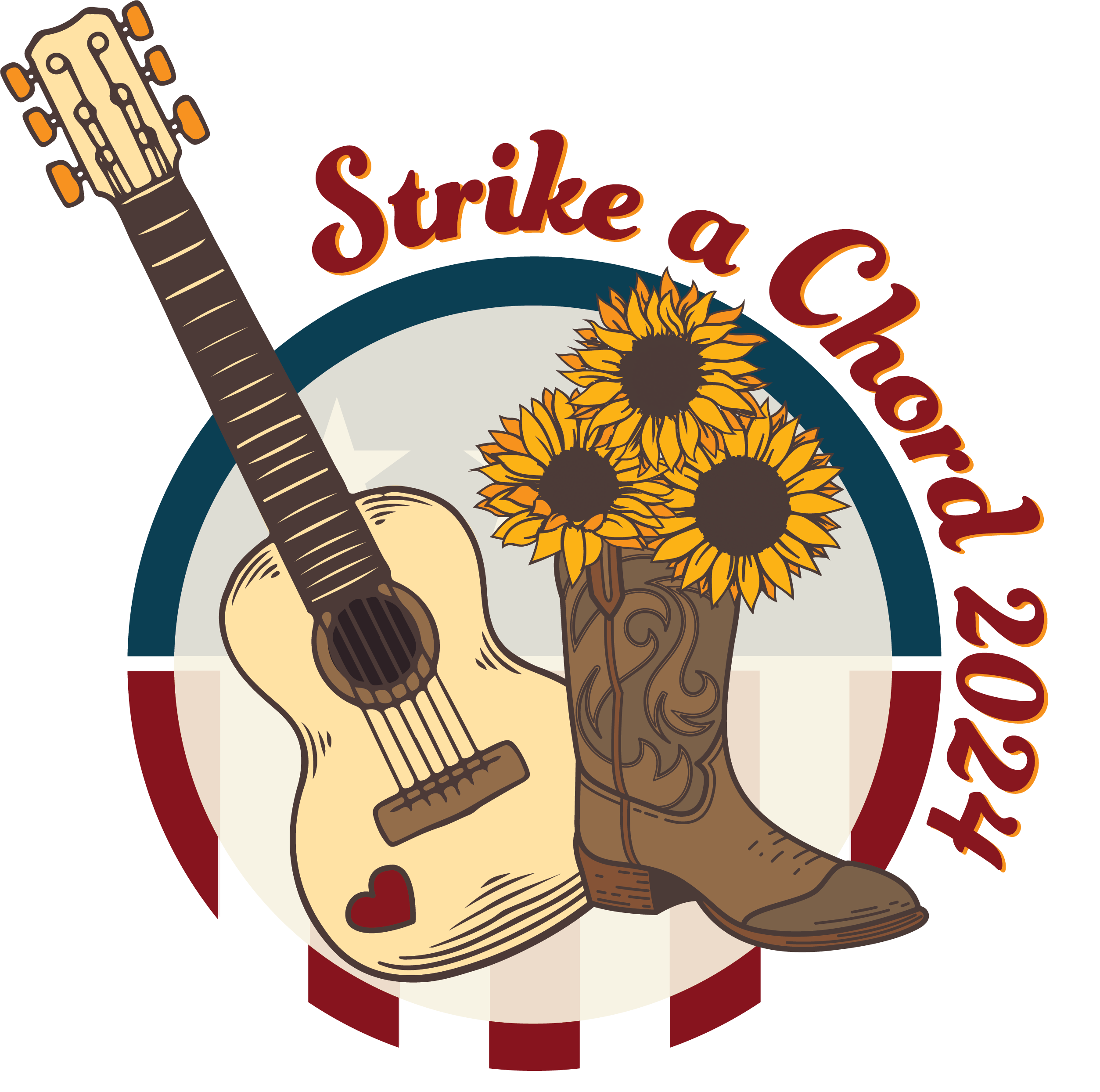 EOP #2Who:	All members What:	An day of Learning and FellowshipWhen:	Saturday, November 18 2023 10 a.m.                    Registration starts at 9:00 a.m.Where:	OES Home		1451 Gambier Road		Mount Vernon, OH 43050Why:	For Learning and for Fun!Dress:	Casual, but please no jeansBring:	Your Ritual, Red Book, pen or pencil, and 2023-24 CalendarLunch will be served at a cost of $25 per person.  The menu is:Chicken or Tuna Salad with selection of breads and condimentsFresh fruit, Potato Chips, Iced Tea, Lemonade and waterSend meal reservations to:  Jan Cosby, 25 Wildwood Lane, Mt. Vernon,  OH  43050Make checks payable to: District 12 Association of Chapters	Deadline for reservations is: October 14, 2023See You There!